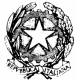 Istituto di Istruzione Superiore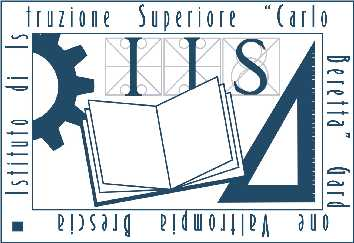 “Carlo Beretta”Via G. Matteotti, 299 – 25063 Gardone V.T. (BS)Tel 030 8912336 (r.a.)  Fax 030 8916121E-mail: bsis00600c@istruzione.itwww.iiscberetta.gov.itCirc. n. 90                                                                                                                Gardone V.T. 03/01/2017AGLI STUDENTI ALLE FAMIGLIEOggetto: iscrizioni anno scolastico 2017/18 per gli studenti già frequentantiGli studenti attualmente frequentanti sono iscritti d'ufficio alla classe successiva, salvo l'esito degli scrutini finali, anche di quello di settembre per gli studenti con sospensione del giudizio.Gli studenti che intendessero cambiare scuola dopo lo scrutinio finale dovranno chiedere il nulla osta al trasferimento al dirigente scolastico, specificando motivazioni della scelta e scuola di destinazione (di cui è necessaria l’attestazione di disponibilità ad accogliere l’iscrizione in ingresso). Per gli studenti la cui ammissione alla classe successiva sarà sospesa, il nulla osta potrà essere concesso solo dopo la verifica di settembre da parte del Consiglio di classe.Gli studenti pagano le tasse scolastiche dovute allo Stato su bollettino postale, indicandovi nomee causale.  Il bollettino postale è reperibile negli uffici postaliTempi e modalità sono le seguenti:TASSA MINISTERIALE DI FREQUENZA di € 15,13 + TASSA MINISTERIALE DI ISCRIZIONE di € 6.04 (per un totale di € 21.17 da versare con un unico bollettino di c/c) solo per gli alunni che si iscrivono alla classe QUARTA, da effettuarsi sul c/c postale n° 1016 intestato ad Agenzia delle Entrate Centro operativo di Pescara Tasse scolastiche, utilizzando il bollettino di pagamento degli Uffici PostaliTASSA MINISTERIALE DI FREQUENZA di € 15,13 solo per gli alunni della classe QUINTA, da effettuarsi sul c/c postale n° 1016 intestato ad Agenzia delle Entrate Centro operativo di Pescara Tasse scolastiche, utilizzando il bollettino di pagamento degli Uffici Postali NESSUNA TASSA MINISTERIALE E’ DOVUTA PER GLI STUDENTI DELLE CLASSI PRIME, SECONDE E TERZALE RICEVUTE DEI VERSAMENTI delle tasse ministeriali dovranno essere consegnate ai front office dei plessi entro il 6 febbraio 2017, insieme ALLA PRESENTE CIRCOLARE debitamente compilata e firmata.CONTRIBUTO VOLONTARIO D'ISTITUTO di € 110,00 per tutti gli studenti con bonifico bancario indicando il seguente IBAN IT69C0569654540000033333X22Si può versare conCon modalità home bankingAllo sportello della Banca Popolare di Sondrio di Gardone V.T. Con disposizione di bonifico presso lo sportello bancario di fiducia. Si rammenta che il nome dello studente va sempre indicato nella causale.Tale somma (che comprende anche l’assicurazione obbligatoria di € 8,00 dello studente) verrà utilizzata per l’ampliamento dell’offerta formativa e per tutte le strumentazioni necessarie per dare qualità, anche tecnologica, agli ambienti di apprendimento. Tutte le specifiche e le motivazioni del contributo volontario sono contenute nella lettera allegata a questa circolareEventuali rimborsi a seguito di trasferimento ad altra scuola saranno effettuati a domanda della famiglia.Gli studenti delle classi 2^ ITIS dovranno utilizzare la allegata modulistica in quanto sono chiamati a scegliere anche l’indirizzo di triennio, confermando o modificando quello di attuale frequenza.Le scelte fatte all’atto dell’iscrizione per l’insegnamento della Religione Cattolica sono confermate d’ufficio. Chi intendesse modificare la scelta per l’a.s. 2017/18, deve compilare l'apposito modulo allegato. Tale nuova scelta va fatta solo ed esclusivamente in questo momento. Qualora si abbia diritto all'esonero dal pagamento della tassa ministeriale per merito (votazione presumibilmente non inferiore agli 8/10 di media nello scrutinio finale) o per reddito del nucleo familiare (si veda la tabella allegata), occorre presentare dichiarazione in tal senso.Per l'accesso alle agevolazioni per il diritto allo studio e/o per il pagamento del contributo scolastico, gli studenti in condizioni economiche disagiate possono presentare domanda in via riservata al Dirigente Scolastico, allegando la certificazione ISEE, in base alla delibera del Consiglio d’Istituto. I criteri per l’esenzione dal pagamento delle tasse ministeriali sono i seguenti (salvo diverse disposizioni da parte del MIUR, che comunque potranno subire variazioni in aumento solo in virtù del tasso di inflazione programmato per il 2017):Il Dirigente Scolastico Stefano Retali>>>>>>>>>>>>>>>>>>>>>>>>>>>>>>>>>>>>>>>>>>>>>>>>>>>>>>>>>>>>>>>>>>>>>>>>>>>>>>>>>>>>>>>Il sottoscritto ___________________ GENITORE dello    STUDENTE_____________________CLASSE ____________________ SCUOLA _______________________________________CHIEDE L’ISCRIZIONE ALLA CLASSE ________________________________ a.s. 2017/18CONFERMA I DATI ANAGRAFICI GIA’ IN POSSESSO DELLA SCUOLA (in caso di variazione comunicare in segreteria)INDIRIZZO EMAIL ____________________________________________________________CELLULARE (per comunicazioni a mezzo SMS) ____________________________________ALLEGA: RICEVUTA PAGAMENTO TASSA MINISTERIALE (solo classi quarte e quinte) Data ________________________FIRMA_________________________PROSPETTO PAGAMENTI A CARICO DELLE FAMIGLIE  CLASSI PRIMENON E' DOVUTO IL PAGAMENTO DELLA TASSA MINISTERIALECONTRIBUTO VOLONTARIO D'ISTITUTO € 110,00  CLASSI SECONDENON E' DOVUTO IL PAGAMENTO DELLA TASSA MINISTERIALECONTRIBUTO VOLONTARIO D'ISTITUTO € 110,00  CLASSI TERZENON E' DOVUTO IL PAGAMENTO DELLA TASSA MINISTERIALECONTRIBUTO VOLONTARIO D'ISTITUTO € 110,00CLASSI QUARTESI DEVE PAGARE LA TASSA MINISTERIALE DI FREQUENZA DI € 15,13 E LA TASSA MINISTERIALE DI ISCRIZIONE DI € 6,04CONTRIBUTO VOLONTARIO DI € 110,00CLASSI QUINTESI DEVE PAGARE LA TASSA MINISTERIALE DI FREQUENZA DI € 15,13CONTRIBUTO VOLONTARIO DI € 110,00Numero di persone del nucleo familiareLimite massimo di reddito per l'a. s. 2016/17 riferito all'anno d'imposta 201515.336,0028.848,00311.372,00413.581,00515.789,00617.895,007 e oltre19.996,00